1. Write all the members of a family.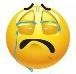 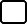 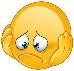 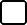 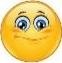 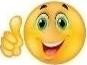 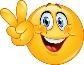 M _ _ _ _ _F _ _ _ _ _B _ _ _ _ _ _S _ _ _ _ _G _ _ _ _ _ _ _ _ _ _G _ _ _ _ _ _ _ _ _ _U _ _ _ _A _ _ _C _ _ _ _D _ _ _ _ _ _ _S _ _Name:	Surname:	Nber:	Grade/Class:  	Name:	Surname:	Nber:	Grade/Class:  	Name:	Surname:	Nber:	Grade/Class:  	Assessment:  	Date:  	Date:  	Assessment:  	Teacher’s signature:Parent’s signature: